社鄰法庭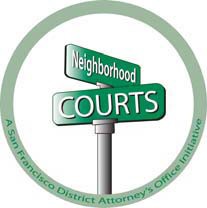 受害人常問問題1.  什麼是社鄰法庭？社鄰法庭是一個代替傳統犯罪司法系統的選擇。代替在位於850 Bryant犯罪法庭起訴案件，地 檢署將低層次的輕罪案件，轉介交社鄰法庭處理。在社鄰法庭，評審小組──由住在發 生事件的社區或在該區工作符合資格的居民組成──將聆聽案情。聆聽在市內多個社區不同地 點而非在850 Bryant舉行。小組使用復和司法解決問題，和處理事件對受害人和社區導致之損 害。所有參與社鄰法庭的聽訊，均是自願的和保密的。2.案件如何轉介到社鄰法庭？如輕罪案件適合社鄰法庭，地檢署將發信給被告。如被告拒絕參與，或對事件有爭議， 或無聯絡時，則案件將繼續由850 Bryant的犯罪法庭處理。3.  在社鄰法庭將發生什麼？一個由三至四個居民組成的小組，將和參與者開會討論事件。小組在審議之後，可發出一或多 項改正事件導致損害之「指示」，或行動。指示可包括但不限於：社區服務、賠償、發出道歉 信、研究項目、或顧問。4.  我是否可以參加聽證？你可以參加社鄰法庭的程序，在聽證中向小組發言。參與者在你向小組發言時不會在聽證的房 間內。如你想參與但不想出席，你可以事前提交一封信，此信將讀給小組聽。如你尋求財務損 失之賠償，請提供證明你損失的文件。如果您正在尋求歸還財務損害，請驗證您的聽力損失帶來的文檔，或通過郵寄提交：審前導流，115 10th Street，SF，CA，94103。5.將如何賠償我的損失？如果你因事件受損失，小組可向參與者發出一個指示，包括支付你損失的指示。參與者賠償你 的損失是最大優先；但是，指示並不保證部份或全部付款。請注意小組將制定一個他們決定是 最能改正事件導致之損失的指示，可或不可包括受害人賠償。 你亦可以通過小額索賠法庭追回損失。詳情請聯絡：  http://www.sfsuperiorcourt.org/divisions/small‐claims。November 2014